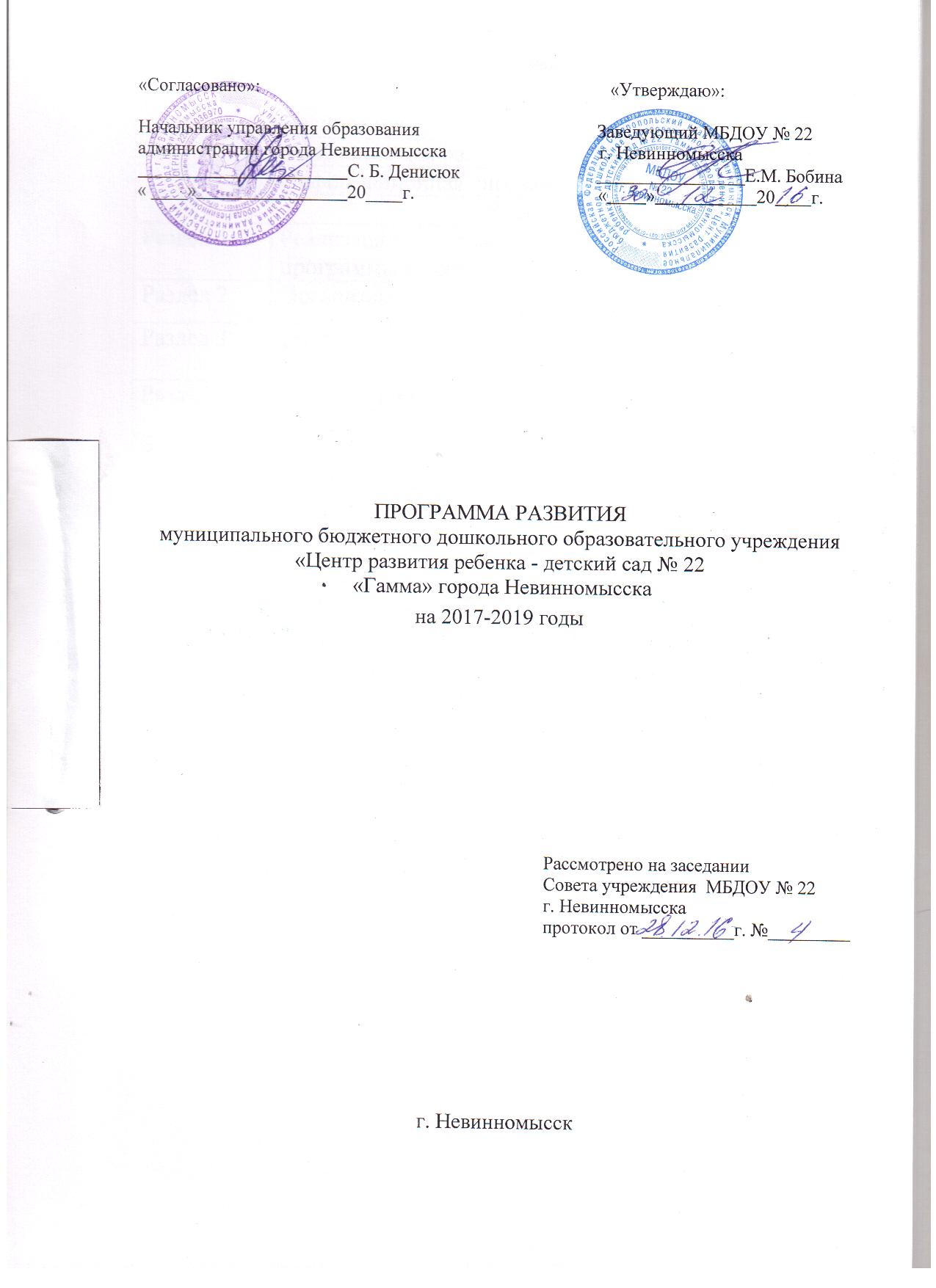 ПАСПОРТ программы развитиямуниципального бюджетного дошкольного образовательного учреждения «Центр развития ребенка - детский сад № 22 «Гамма» города Невинномысска на 2017-2019 годыОснование для разработки Программы.	Программа разработана в соответствие со следующими нормативно-правовыми документами:- Федеральный закон от 21.12.2012г. № 273-Ф3 «Об образовании в Российской Федерации» (далее – Федеральный закон «Об образовании в Российской Федерации»).- Приказ Министерства образования и науки Российской Федерации от 17.10.2013г. № 1155 «Об утверждении федерального государственного образовательного стандарта дошкольного образования».- СанПиН 2.4.1.3049-13 «Санитарно-эпидемиологические требования к устройству, содержанию и организации режима работы в дошкольных организациях (Постановление Главного государственного санитарного врача Российской Федерации от 15. 05.2013г. №26). Дополнения и изменения от 2015г.- Государственная программа РФ  «Развитие образования на 2013-2020 годы»,   утвержденная   Распоряжением   Правительства   от 15.05.2013г.№792-р.- Национальная стратегия действий в интересах детей на 2012-2017 годы от 01.06.2012г. №761.- Национальная доктрина образования Российской Федерации до 2025 года (утверждена Постановлением Правительства РФ от 04.10.2000 № 751).- План мероприятий («дорожная карта») «Изменения в отраслях социальной сферы, направленные на повышение эффективности образования и науки» (утверждён Распоряжением Правительства РФ от 30.12.2012г.  № 2620-р).- План-график выполнения задач в сфере образования и науки, определённый указами Президента РФ от 7 мая 2012 года №597 «О мероприятиях по реализации государственной социальной политики»   и №599 «О мерах по реализации государственной политики в области образования и науки».- Концепция Федеральной целевой программы развития образования на 2016-2020 годы (Утверждена распоряжение Правительства Российской Федерации от 29 декабря 2014 г. № 2765-р) - Стратегия развития воспитания в Российской Федерации на период до 2025 года (Утверждена распоряжением Правительства Российской Федерации от 29.05.2015 № 996-р) - Распоряжение Правительства Ставропольского края от 15.07.2009 №221-рп «Об утверждении Стратегии социально-экономического развития системы образования Ставропольского края до 2020 года и на период  до 2025 года;- Закон Ставропольского края от 30.07.2013 N 72-кз (ред. от 23.07.2015г.) "Об образовании" (принят Думой Ставропольского края 18.07.2013г.).- Стратегия развития системы образования Ставропольского края до 2020 года. (Утверждены Постановлением администрации города Невинномысска  Ставропольского края от 08.06.2016г.№ 1146)Муниципальная программа «Развитие образования в городе    Невинномысске на 2017-2019г.» Программа развития является локальным нормативным актом, организационной основой реализации государственной политики Российской Федерации в области образования, определяет ценностно-смысловые, целевые, содержательные и результативные приоритеты, перспективу и пути развития МБДОУ № 22 на среднесрочную перспективу.Информационная справка.Муниципальное бюджетное дошкольное образовательное учреждение «Центр развития ребенка – детский сад № 22 «Гамма» города Невинномысска (Далее – МБДОУ № 22) основано в 1962г.Местоположение: Российская Федерация, 357108, Ставропольский край, г. Невинномысск,    ул. Менделеева, 22 А. Юридический адрес: Российская Федерация, 357108, Ставропольский край, г. Невинномысск,   ул. Менделеева, 22 А. Адрес электронной почты: gammanev22@mail.ru Сайт МБДОУ № 22: www.gamma22.ruПлощадь здания -  2112 (м2)          Площадь территории– 8405 (м2). Учредителем МБДОУ № 22 является муниципальное образование: городской округ - город Невинномысск Ставропольского края, в лице Управления образования администрации города Невинномысска Ставропольского края с 2013г.Режим работы дошкольного учреждения – 12 часов: с 7.00 до 19.00,  с пятидневной рабочей  неделей; выходные: суббота, воскресенье и праздничные дни.Общее количество детей – 261, из них: 240 детей в  общеобразовательных группах  и  21 ребенка  в группе кратковременного пребывания. Количество групп – 11,  из них: 10 общеобразовательных с режимом работы до 12 часов, 1 группа кратковременного пребывания детей с режимом работы до 3 часов.    Раздел 1. Реализация основной образовательной программы дошкольного образования в соответствие с ФГОС ДО .Вступивший в силу закон № 273-Ф3 «Об образовании в Российской Федерации» и  Федеральный государственный образовательный стандарт , признает дошкольное образование как новый уровень общего образования в России, тем самым определяя  значимость системы дошкольного образования.  В связи с этим, важной задачей является усиление образовательного потенциала дошкольного учреждения, поддержка разнообразия детства, построение образовательной деятельности на основе взаимодействия взрослых с детьми, ориентированного на интересы и возможности каждого ребенка и учитывающая социальную ситуацию его развития, обеспечение индивидуализированного психолого-педагогического сопровождения каждого воспитанника. Концептуальной основой построения педагогического процесса для нашего учреждения является идея  Л. С. Выготский, «… ценность  следует видеть не в результате, не в продукте творчества, но в самом процессе».  На решение данных задач и нацелена основная образовательная программа  МБДОУ № 22 «Гамма». Программа МБДОУ № 22 построена на принципах дошкольной педагогики и возрастной психологии: принцип развивающего образования, принцип научной обоснованности и практической применимости, принцип личностно-ориентированного  обучения, принцип интеграции содержания дошкольного образования  с возрастными возможностями и особенностями детей,  комплексно-тематический принцип построения образовательного процесса.Основная образовательная программа  МБДОУ № 22 «Гамма» разработана в соответствии с п. 2.11 ФГОС ДО, и включает три основных раздела:  целевой, содержательный и организационный, в каждом из которых отражается обязательная часть и часть, формируемая участниками образовательных отношений.  Программа МБДОУ № 22 позволяет развивать личность, мотивацию и способности детей в различных видах деятельности по следующим направлениям развития и образования детей:  - социально-коммуникативное развитие;  - познавательное развитие;  - речевое развитие;  - художественно-эстетическое развитие;  - физическое развитие.  Обязательная часть основной образовательной программы МБДОУ № 22 разработана на основании примерной образовательной программы « От рождения до школы»  под редакцией  Н.Е.Вераксы, Т.С.Комаровой, М.А. Васильевой. Вариативная часть Основной образовательной программы МБДОУ № 22,   формируемая участниками образовательного процесса, состоит из следующих парциальных программ:С целью реализации основной образовательной программы МБДОУ № 22 ведется комплексно-тематическое планирование позволяющее осуществлять интеграцию разных форм работы с детьми и родителями. В данном виде планирования освещена предшествующая, содержательная  работа, проводимая в непрерывной образовательной деятельности, совместной деятельности, режимных  моментах и свободной деятельности детей. Реализация программного материала  проходит в различных видах деятельности на основе современных педагогических технологий: исследовательская деятельность, проектная деятельность, экспериментирование, акции, утренние беседы, игровая технология и т.д. Планируются комплексные и интегрированные занятия, комбинированные и тематические.  Введение похожих тем в различных возрастных группах обеспечивает достижение единства образовательных целей и преемственности в детском развитии на протяжении всего пребывания ребенка в МБДОУ № 22, органичное развитие детей в соответствии с их индивидуальными возможностями. При реализации Программы педагогами МБДОУ № 22 проводится оценка индивидуального развития детей (мониторинг детского развития). Результаты мониторинга детского развития помогают воспитателю не только определить индивидуальную траекторию развития ребенка, но и создать благоприятные условия, способствующие развитию детей. Работа ДОУ строится в соответствии с расписанием непосредственной образовательной деятельности. Длительность ООД регламентировано СанПиН 2.4.1.30.49-13. В расписание НОД включены дополнительные платные образовательные услуги. При составлении расписания НОД соблюдено чередование подвижных и малоподвижных видов деятельности и выдержаны требования по длительности прогулки не менее 3,5 часа, перерывы между периодами  ООД 10 минут. Режим дня составлен с учетом 12 часовым пребыванием ребенка в детском саду. В части соблюдения условий реализации основной образовательной программы в МБДОУ № 22 на каждый учебный год, разрабатываются и принимаются на педагогическом совете до 1 сентября текущего учебного года, утверждаются приказом заведующего следующие документы и материалы: • Годовой план работы МБДОУ № 22 г. Невинномысска •Годовой календарный учебный график, также разрабатывается на каждый учебный год, и принимается на педагогическом совете до 1 сентября текущего учебного года, учитывает в полном объеме возрастные психофизические особенности воспитанников и отвечает требованиям охраны их жизни и здоровья. Содержание годового календарного учебного графика включает в себя следующие сведения: режим работы ДОУ;  продолжительность учебного года; количество недель в учебном году; сроки проведения каникул, их начало и окончание; режим дня на теплый и холодный период года. Учебный план, разработан на основе основной образовательной программы МБДОУ № 22, определяет объем учебного времени, отводимого на проведение непрерывной образовательной деятельности: основной части и части формируемой участниками МБДОУ № 22 по пяти образовательным областям, реализуемым в непрерывной образовательной деятельности, самостоятельной деятельности детей, режимных моментах. Расписание НОД составляется в соответствие с «Санитарно-эпидемиологическими требованиями к устройству, содержанию и организации режима работы дошкольных образовательных учреждений» 2.4.1.3049-13, утвержденными постановлением Главного государственного санитарного врача РФ от 15.05.2013 г. В годовом плане утверждается  перечень проводимых праздников для воспитанников (с учетом праздничных и знаменательных календарных дат, и событий), а также сроков их проведения. Для отслеживания педагогического процесса и своевременной коррекции разрабатывается  план  внутрисадовского  контроля МБДОУ № 22 г. На первом педагогическом совете педагоги знакомятся с данным планом.В современных условиях реформирования образования, ДОУ представляет собой открытую и развивающуюся систему. Основным результатом её жизнедеятельности должно стать успешное взаимодействие с социумом, осваивая которое дошкольное учреждение становится  мощным средством положительной   социализации личности. В связи с этим основной образовательной программы МБДОУ № 22 предполагает активное сотрудничество с социальными институтами города и края. Дети систематически посещают музыкальную школу, спортивную школу, детскую городскую библиотеку  и др. На базе МБДОУ № 22 проводятся совместные культурно-познавательные, спортивные   мероприятия  с участием представителей культурно-образовательных учреждений города.        Работа методической службы  МБДОУ № 22 направлена на создание условий и организацию деятельности педагогов по повышению качества воспитательно-образовательного процесса. Совершенствование профессионального мастерства  и общей культуры педагогического коллектива, повышение теоретических знаний  и практических  навыков воспитателей является актуальной задачей на данный период . МБДОУ № 22  укомплектовано педагогическими кадрами и обслуживающим  персоналом на 100%.  Количество сотрудников по штатному расписанию – 49. Фактическое количество – 48. Общее количество педагогических работников – 23, 4 педагога дополнительного образования приняты по гражданско - правовому договору с целью оказания дополнительных платных образовательных услуг.Педагогический  коллектив  МБДОУ № 22 стабильный, работоспособный. Педагогические работники обладают основными профессиональными компетенциями, активной жизненной позицией, постоянно повышают свой профессиональный уровень, посещают ГМО, спецкурсы, курсы повышения квалификации, знакомятся с опытом работы коллег ДОУ города и края.В соответствии с положениями Федерального закона Российской Федерации от 29 декабря 2012 г. №273-ФЗ «Об образовании в Российской Федерации» (п.п.2 п.5 ст.47) педагогические работники имеют право на дополнительное профессиональное образование по профилю педагогической деятельности не реже чем один раз в три года. Для обеспечения данного права педагогических работников в МБДОУ № 22 осуществляется: 1. Диагностика образовательных потребностей и профессиональных затруднений педагогов МБДОУ №22 и внесение изменений в план курсовой подготовки педагогов. 2. Разработка и корректировка плана повышения квалификации педагогов и руководящих работников МБДОУ № 22. 3. Обеспечение участия в дистанционном обучении педагогов (посредством сети интернет) на курсах повышения квалификации.4. Изучение и рассмотрение вопросов о концептуальных положениях нормативно-правовых актов различного уровня. 5. Методическое сопровождение педагогических работников через организацию методических мероприятий с педагогами внутри учреждения, постепенное комплектование методического кабинета МБДОУ № 22 нормативными документами, дополнительными методическими материалами и пособиями. 6. Обеспечение участия педагогов в методических объединениях педагогов.  Развивающая предметно – пространственная среда (далее РППС) МБДОУ № 22 постепенно трансформируется  в соответствии с требованиями  ФГОС ДО  и ориентирована на реализацию основной образовательной  программы, с учетом разнообразных форм  взаимодействия с ребенком. Опираясь на принцип свободного зонирования, воспитатели используют все пространство помещения: группа, приемная, спальня, умывальная комната. Это дает детям возможность играть как небольшими подгруппами, так и индивидуально, свободно переходить от одного вида деятельности к другому.  Основными  критериями  для формирования  РППС являются – насыщенность, трансформируемость, полуфункциональность, вариативность, доступность и безопасность. Насыщенность среды групп  соответствует возрастным особенностям детей, имеется разнообразие материалов, оборудования, инвентаря и обеспечивает детям игровую, познавательную, поисковую, творческую, двигательную активность, как для развития крупной, так и мелкой моторики. Развивающая среда МБДОУ № 22 по насыщенности и разнообразию обеспечивает занятость каждого ребенка, его эмоциональное благополучие: возможность быть в коллективе, так и в побыть в уединении. Выдержана мера «необходимости и достаточности» для каждого вида деятельности,  Принципы организации РППС МБДОУ № 22  представляет собой «поисковое поле» для ребенка, стимулирующее процесс его развития и саморазвития, социализации и коррекции. Такая организация РППС обеспечивает единые принципы комфортного пребывания и развития ребенка и позволяет содействовать реализации индивидуального образовательного маршрута каждого воспитанника МБДОУ № 22.Работа по формированию РППС на сегодняшний день для МБДОУ № 22  актуальной задачей, так как  предметно пространственная среда является   одним из факторов обеспечивающих позитивную  социализацию  дошкольников, поддержки  детской инициативы и творчества. Основная образовательная программа МБДОУ № 22  подчеркивает ценность семьи как уникального института воспитания и необходимость развития тесных отношений с семьями воспитанников по вопросам воспитания детей.    Сотрудничество с семьей в свете современных требований приобрело актуальное значение для современных дошкольных учреждений. Активная жизненная позиция, вовлеченность в педагогический процесс, элементарные педагогические   и психологические  знания - это составляющие   родительской компетентности. Поэтому    взаимодействие с родителями проходит в МБДОУ № 22  в различных формах и предусматривает:-непосредственное вовлечение их в образовательный процесс, в том числе посредством создания образовательных и творческих проектов совместно с семьёй на основе выявления потребностей и поддержки инициатив семьи;-оказание необходимой консультативной и иной помощи родителям воспитанников.- систематическое заседание «Школы игровых наук», родительских клубов.В рамках работы с родителями воспитанников МБДОУ № 22 организованы:образовательные проекты, утренние беседы, мини-музеи, творческие проекты, акции, тематические выставки, участие членов семей в детских утренниках, мастер-классы, досуговые мероприятия,  совместные экскурсии, школа игровых наук, дни открытых дверей. Показатель  результатов анкетирования по проблеме удовлетворенности родителей деятельностью МБДОУ№ 22  в течение последних трех лет составляет  90 %. Вывод:   Основная  образовательная программа  МБДОУ № 22 отвечает требованиям ФГОС ДО и обеспечивает развитие детей  в различных видах  деятельности с учетом их возрастных, индивидуальных и физиологических особенностей.  РППС создает условия для формирования у дошкольника таких компетенций как инициативность, любознательность, умение работать  в команде, стойкий познавательный интерес.      Для качественного процесса образовательной деятельности в соответствие с требованиями ФГОС ДО, с интересами и ожиданиями детей, родителей и общества в целом необходимо: сохранение системы непрерывного повышения профессиональной компетентности педагогов, в том числе и по вопросам формирования навыков исследовательской деятельности;создание условий для позитивной  социализации  дошкольников, поддержки  детской инициативы и творчества путем  пополнения предметно пространственной среды отвечающей целям основной  образовательной программы  МБДОУ № 22;расширение   эффективных форм  взаимодействия   с семьями воспитанников.Раздел 2. Организация присмотра и ухода.Под присмотром и уходом за детьми понимается комплекс мер по организации питания и хозяйственно-бытового обслуживания детей, обеспечению соблюдения ими личной гигиены и режима дня в МБДОУ № 22. Питание детей организовано на базе пищеблока дошкольного учреждения, работающего на сырье. Прием пищевых продуктов и продовольственного сырья осуществляется при наличии документов, подтверждающих их качество и безопасность. Доставка продуктов осуществляется по заключённым договорам, специализированным автотранспортом поставщика. Для приготовления пищи используются рекомендованный ассортимент пищевых продуктов в питании детей дошкольного возраста. На пищеблоке соблюдаются санитарно-гигиенические требования и технология приготовления пищи. Питание детей организуется в соответствие со сбалансированным по нормам белков, жиров и углеводов десятидневным меню, утвержденным заведующим. Меню составлено с учетом сезонов года (летнее и зимнее), физиологических потребностей в энергии и пищевых веществах для детей всех возрастных групп и рекомендуемых суточных наборов продуктов для организации питания детей в дошкольных организациях. Ежедневно используется С-витаминизация третьего блюда. Медицинская сестра ежедневно проводит осмотр работников пищеблока и младшего обслуживающего персонала, принимающих участие в приготовлении и раздаче пищи. Результаты осмотра заносятся в журнал здоровья, который ведется в соответствии с приложением № 16 СанПиН 2.4.1.3049-13. Журнал бракеража готовой продукции ведется по установленной форме в соответствии с приложением № 8 СанПиН 2.4.1.3049-13.Систематически ведётся контроль за температурным режимом, результаты которого фиксируются в журнале учета температурного режима в холодильном оборудовании. В МБДОУ № 22  имеет достаточное оснащение холодильным оборудованием обеспечивающее необходимые условия хранения пищевых продуктов (температурный режим) в соответствие с сопроводительными документами. Работа по организации питания детей в группах осуществляется под руководством воспитателя в соответствие с требованиями СанПиН 2.4.1.3049-13., Положением  « Об организации питания в МБДОУ № 22» от 02.08.2016г. Работа по организации питания детей в МБДОУ № 22 осуществляется под руководством заведующего МБДОУ № 22  и  заключается во взаимодействии работников пищеблока, медицинского работника, воспитателей и помощников воспитателей. Хозяйственно-бытовое обслуживание детей включает соблюдение требований к санитарному содержанию помещения в группах по присмотру и уходу (очищение ковров и ковровых покрытий в ежедневном режиме, ежедневная влажная уборка, дезинфекция и пр.). Данная работа выполняется согласно СанПиН 2.4.1.3049-13 раздела XVII "Требования к санитарному содержанию помещений дошкольных образовательных учреждений".Хозяйственно-бытовое обслуживание детей осуществляется  обслуживающим персоналов. В штатное расписание МБДОУ № 22 включены помощники воспитателей, рабочие по стирке и ремонту спецодежды, рабочий по комплексному обслуживанию здания. В МБДОУ № 22  разработан Паспорт безопасности в местах с массовым пребыванием людей от 10.11.2015г. и реализуется  Программа по комплексной безопасности учреждения. Выполнение системы безопасности учреждения контролируется органами муниципального и государственного уровня. С целью обеспечения противопожарной и антитеррористической безопасности в здании детского образовательного учреждения имеются: - автоматическая охранно-пожарная сигнализация; - кнопка экстренного реагирования и вызова сотрудников ЧОП; - первичные средства пожаротушения; - установлены камеры наружного видеонаблюдения; - осуществляется охрана учреждения охранным предприятием ООО ЧОО «Гарант плюс».Вывод:  Комплекс мер по организации питания и хозяйственно-бытового обслуживания детей, безопасного пребывания детей в МБДОУ № 22 создан.Раздел 3.  Создание условий для сохранения и укрепления здоровья обучающихся.В соответствии с Федеральным законом от  21.12.2012 г. № 273-Ф3 «Об образовании в Российской Федерации» (глава 4, ст. 41) охрана здоровья обучающихся включает в себя:1) оказание первичной медико-санитарной помощи в порядке, установленном законодательством в сфере охраны здоровья;2) организацию питания обучающихся;3) определение оптимальной учебной, внеучебной нагрузки, режима учебных занятий и продолжительности каникул;4) пропаганду и обучение навыкам здорового образа жизни, требованиям охраны труда;5) организацию и создание условий для профилактики заболеваний и оздоровления обучающихся, для занятия ими физической культурой и спортом;6) прохождение обучающимися в соответствии с «законодательством» Российской Федерации медицинских осмотров, в том числе профилактических медицинских осмотров, в связи с занятиями физической культурой и спортом, и диспансеризации;7) обеспечение безопасности обучающихся во время пребывания в организации, осуществляющей образовательную деятельность;8) профилактику несчастных случаев с обучающимися во время пребывания в организации, осуществляющей образовательную деятельность;9) проведение санитарно-противоэпидемических и профилактических мероприятий;10) обучение педагогических работников навыкам оказания первой помощи. В дошкольном учреждении создана комфортная, благоприятная обстановка для  здоровья детей. В МБДОУ № 22  реализуются парциальные программа « Футбол в детском саду» Е.Ф. Желобович , дополнительная общеразвивающая  программа по физическому развитию детей через различные виды спорта (оздоровительно-развивающая художественная гимнастика,  дополнительная общеразвивающая  программа по обучению детей хореографии. Ежедневно после сна воспитатели проводят  с детьми в рамках закаливания ритмическую пластику по разработанным комплексам, в соответствии с возрастом. Данные комплексы обновляются каждый квартал, к  каждому комплексу подобранна музыка и снят видеоурок.В МБДОУ № 22 созданы материально-технические и предметно-развивающие условия: медицинский блок (медицинский кабинет, изолятор) спортивный, зал, оснащенный спортивным оборудованием, которое требует обновления и пополнения на современное. Все группы оборудованы центрами двигательной активности, где имеется необходимое оборудование для физического развития и проведения профилактических мероприятий с дошкольниками, в наличии пособия  изготовленные своими руками. Особое внимание уделяется организации летней оздоровительной работы. В целях создания безопасных условий в летне-оздоровительный период по мере необходимости производится покос травы, аккарицидная обработка территорий, замена песка. Ежегодно пополняются игрушки для игр с водой, песком. На участках имеются песочницы с крышками защищающие от загрязнения песок.       Медицинский блок в МБДОУ № 22 обеспечен всеми инженерными коммуникациями и включает: кабинет медицинской сестры, изолятор на 2 ребенка, процедурный кабинет. Состав и площади медицинского блока обеспечивают санитарно-гигиенические и противоэпидемические режимы и условия для оказания медицинской помощи воспитанникам. Заключен договор о совместной деятельности с Городской детской больницей от 12.01.2016. Медицинское обеспечение осуществляется на основании лицензии № ЛО-26-01002502 от 05.05.2014г.  Медицинский блок оснащен необходимым медицинским инструментарием, набором медикаментов для оказания первой медицинской помощи. Систематически приобретаются  моющие  и дезинфицирующие средства. В МБДОУ № 22  заведующим  ежегодно  разрабатывается и утверждается программа производственного контроля за соблюдением санитарных правил и выполнением санитарно- противоэпидемических  мероприятий.В МБДОУ № 22 за отчетный период проводились:- Медико-профилактические мероприятия;- Физкультурно-оздоровительные мероприятия;- Информационно-просветительская работа с родителями и персоналом,             беседы с детьми о ценностях здорового образа жизни. Медицинским работником на основе мониторинга проводится:- распределение детей по группам здоровья;- распределение детей по физическому развитию;- выявление детей с хроническими заболеваниями;- учет и анализ общей заболеваемости воспитанников.       В МБДОУ № 22 созданы все условия для осуществления рационального и сбалансированного питания. Пищеблок состоит  из трех помещений, оснащенных необходимым современным оборудованием, все оборудование исправно, находится в рабочем  состоянии. Учреждение обеспечивает гарантированное сбалансированное питание детей в соответствии с их возрастными, физиологическими потребностями и временем пребывания в детском саду по утвержденным нормам и технологическим картам, позволяющим выдерживать все требования к приготовлению разнообразных детских блюд.  Для организации питьевого режима в саду используются установки с дозированным разливов воды, расфасованной в емкости, установленные в каждой группе. Обработка дозирующих устройств  проводится в соответствии с эксплуатационной  инструкцией и актами выполненных работ лицензированной организацией. В МБДОУ № 22 приобретается питьевая столовая вода  негазированная.     В детском саду установлено пятиразовое питание, в соответствии с 10-дневным меню (летнее и зимнее). Предусмотрено ежедневное использование в питании детей: молока, кисломолочных продуктов, мяса, рыбы, картофеля, овощей, фруктов.Задачи по полноценному физическому развитию и укреплению здоровья детей решаются и в семье, поэтому для повышения эффективности работы по сохранению здоровья детей в МБДОУ № 22  коллектив приобщает родителей к активной совместной физкультурной деятельности - играм, соревнованиям, развлечениям, а также повышает уровень теоретических знаний родителей о здоровом образе жизни.Вывод: Реализация мероприятий программы по охране и укреплению здоровья детей в МБДОУ № 22  соответствует нормативно-правовой основе, регламентирующей деятельность ДОУ, федеральным и региональным документам.Документы, регламентирующие проведение физкультурно-оздоровительной работы разработаны. Физкультурно-оздоровительная работа включена во все виды деятельности детей в течение дня. Организация двигательной активности в МБДОУ № 22 соответствует требованиям СанПиН. Систематически осуществляется полноценное и сбалансированное питание.Раздел 4 . Инновационно - экспериментальная деятельность.Под педагогическими инновациями мы понимаем «нововведения в области педагогики, целенаправленное прогрессивное изменение, вносящее в образовательную среду  ДОУ стабильные элементы, улучшающие  характеристики, как отдельных ее компонентов, так и самой образовательной системы в целом».Педагогические инновации могут осуществляться как за счет собственных ресурсов ДОУ (интенсивный путь развития), так и за счет привлечения дополнительных мощностей (инвестиций) новых средств, оборудования, технологий, капитальных вложений (экстенсивный путь развития). Соединение интенсивного и экстенсивного путей развития ДОУ позволяет осуществлять так называемые «интегрированные инновации». На сегодняшний день мы считаем, что в  МБДОУ № 22 осуществляются интегрированные инновации. За счет собственных ресурсов нами  внедряются и используются инновационные технологии обучения, как педагогов, так и обучающих: интерактивные технологии, технологию проектного обучения и компьютерные технологии. В психологической теории обучения интерактивным называется «обучение, основывающееся на психологии человеческих взаимоотношений». Технологии интерактивного обучения рассматриваются как способы усвоения знаний, формирования умений и навыков в процессе взаимоотношений и взаимодействий педагога и обучаемого как субъектов учебной деятельности. Сущность их состоит в том, что они опираются не только на процессы восприятия, памяти, внимания, но, прежде всего, на творческое, продуктивное мышление, поведение, общение. Внедрение компьютерных технологий позволяет нам оптимизировать и качественно улучшить педагогический процесс.   Используя  внешние  ресурсы в  МБДОУ № 22  создана  базовая кафедра дошкольного образования НГГТИ (тьюторский  центр), что  позволяет педагогам реализовывать себя в роли тьюторов студентов кафедры психологии и педагогики НГГТИ.  Тьюторская деятельность - новая форма взаимодействия участников образовательного процесса, в связи с переходом на новые образовательные стандарты.  Целью  тьютора - педагога МБДОУ № 22 является сопровождение и качественное обеспечение индивидуальной образовательной  программой  обучения студентов кафедры педагогики и психологии НГГТИ.  Для себя мы выделили три составляющие  современного понимания термина « тьюторская деятельность»:1.Поддержка - вид педагогической деятельности, нацеленный на формирование самостоятельности и независимости в решении образовательных задач;2.Сопровождение – помощь, направление на воплощение индивидуальной образовательной программы, исследовательской деятельности.3.Фасилитация - деятельность, направленная на помощь в профессиональном, культурном и личностном самоопределении.      Технология тьюторского сопровождения помогает педагогам МБДОУ № 22 находиться в позиции саморазвития, в позиции изучающего, а не знающего.       Сегодня мы уже не можем сказать о педагогической  грамотности, как о чем-то сложившемся и  завершенном. Знания, существующие в определенный момент функционирования общества, не могут быть вечными. Реализация императива «Образование через всю жизнь» означает для нас открытость современного педагога к познанию нового – в  информационном и  технологическом плане.Инновационные формы работы, внедряемые в процесс сопровождения: тренинг, фокус-группа, деловая игра, тьюторские пробы проводимые профессорско-преподавательским составом НГГТИ  дают возможность нам реализовать данный императив и  способствуют формированию  коммуникативной, образовательной, интеллектуальной компетентностей,  умения работать в команде, развитию лидерских качеств, как педагогов   так и студентов.   Научно-практические семинары с привлечением специалистов из других ВУЗов проводимые на базе МБДОУ № 22  знакомят педагогов  с современные педагогические исследования и это позволяет эффективно внедрять их в практику.       За период 2015-2017 г. на базе МБДОУ  № 22 было проведено:   -  два мастер-класс краевой научно-практической  конференции « Лидер в образовании» 2016г., - научно-практические семинары на тему « Познавательное развитие дошкольников»  руководитель  кандидат психологических наук доцент кафедры младших школьников Московского педагогического государственного университета Лаврик О.В. , - «Геймификация в дошкольном образовании» руководитель заведующая МБДОУ № 22 Бобина Е.М., кандидат психологических наук доцент заведующий кафедрой педагогики и психологии Демченко Н.Ю.    Вывод:Инновационно - экспериментальная деятельность в МБДОУ № 22 осуществляется с использованием внутренних ресурсов и внешних, что позволяет нам считать, что в МБДОУ № 22  осуществляются интегрированные инновации.    Для создания эффективной модели непрерывного образования педагогического коллектива МБДОУ № 22, оптимального уровня научно-методического обеспечения необходимо продолжить работу в данном направлении: пролонгировать действие договора о сотрудничестве с НГГТИ г. Невинномысска и МБДОУ № 22 как  базовой кафедры педагогики и психологии; продолжить тьюторскую  работу со студентами бакалавриата и магистратуры кафедры психологии и педагогики НГГТИ г. Невинномысска;мотивировать педагогов на участие в научно-практических семинарах и конференциях;продолжить организацию на базе МБДОУ № 22 научно-практических семинаров и мастер-классов.Раздел 5. Создание условий для развития дополнительного образования.При организации платных услуг МБДОУ № 22  руководствуется Законом от 29.12.2012 N 273-ФЗ "Об образовании в Российской Федерации", Постановлением Правительства РФ от 15.08.2013 N 706 "Об утверждении Правил оказания платных образовательных услуг". Согласно данным нормативным актам организуя платные образовательные услуги в детском саду необходимо соблюдать ряд требований: - платные услуги в дошкольном учреждении нельзя оказывать вместо образовательных услуг, предусмотренных муниципальным заданием; - условие о возможности оказания дополнительных платных услуг в детском саду должно быть в обязательном порядке прописано в Уставе учреждения; - дополнительные платные услуги в детских садах могут оказываться исключительно на основании договора между организацией и родителями (законными представителями, Потребителями); - при организации дополнительных образовательных услуг следует соблюдать требования санитарных норм, должны быть созданы условия для качественного оказания услуги;- дополнительные платные образовательные услуги должны оказываться, как и любые другие услуги, в соответствии с «Законом о защите прав потребителей» и Гражданским Кодексом РФ. При этом должны соблюдаться сроки исполнения услуг, их объем и качество.Для создания условий для реализации дополнительного образования детей в МБДОУ № 22:        - возможность оказания платных образовательных услуг оговорена в Уставе учреждения, а также получена лицензия (от 12.07.2016 г. регистрационный № 4930 серия 26 Л 01 № 0001179) на право оказывать образовательные услуги, в том числе и по подвидам дополнительного образования, указанным в приложении к лицензии №1 от 12.07.2016 № 4930. - все общеразвивающие программы дополнительного образования, используемые при организации дополнительных образовательных услуг, скоординированы таким образом, что в них в целом учитываются основные положения и подходы основной образовательной программы МБДОУ № 22,  их содержание определяется в рамках физкультурно-спортивной, художественно-эстетической, социально-педагогической направленностей. Общеразвивающие программы дополнительного образования ежегодно рассматриваются и принимаются на педагогическом совете, утверждаются приказом заведующего  до 1 сентября текущего учебного года. - дополнительные платные услуги в МБДОУ № 22 оказываются на основании Положения «О порядке оказании платных образовательных услуг муниципальным бюджетным дошкольным образовательным учреждением «Центр развития ребенка детский сад № 22 «Гамма» города Невинномысска» утвержденного приказом от 30.11.2013 и «Изменений к Положению о порядке оказания платных образовательных услуг МБДОУ № 22» от 13.01.2016г.- предоставление дополнительных платных образовательных услуг и реализация дополнительных образовательных программ осуществляется только по желанию родителей (их законных представителей) на договорной основе с ними. В договоре между учреждением и родителями (законными представителями) содержится вся необходимая информация о МБДОУ № 22,  оказываемой услуге, сроках ее оказания, стоимости, порядке оплаты и прочие обязательные данные. Цены на данные услуги формируются на основании « Методики формирования цен на платные услуги МБДОУ № 22» от13.11.2013г.Для выявления интересов и пожеланий родителей (законных представителей) по организации дополнительных образовательных услуг проводится анкетирование и  анализ потребностей.При реализации дополнительных образовательных услуг соблюдаются требования санитарных норм к помещениям, к организации воспитательно-образовательного процесса в части требований СанПиНа 2.4.1.3049-13 к допустимому объему недельной нагрузки с учетом возраста детей образовательной нагрузке детей дошкольного возраста. Перечень дополнительных платных образовательных услуг, относящихся к основным видам деятельности муниципального бюджетного дошкольного образовательного учреждения «Центр развития ребенка – детский сад №  22 «Гамма» г. Невинномысска на 2016-2017 уч.год.       Выводы:В МБДОУ № 22 созданы  условия для оказания платных образовательных услуг, систематически проводится мониторинг на выявление потребностей и интересов родителей. Планируется:-  продолжить работу по прогнозированию потребностей в дополнительных платных образовательных услугах  не только  родителей МБДОУ № 22, но  и социума;- проводить работу по подбору квалифицированного педагогического персонала для проведения дополнительных платных образовательных услуг;         - увеличить долю  детей охваченных услугами дополнительного образования  до 100%;         - увеличить долю  родителей удовлетворенных качеством дополнительного образования  до 100%;Раздел 6. Работа с одаренными детьмиВ условиях, происходящих в нашей стране социально-экономических изменений потребность общества в формировании творческой личности, способной сыграть активную роль в социально-экономическом и духовном возрождении России, востребована как никогда прежде.В Правительстве Российской Федерации 03.06.2016г. состоялось заседание, первый вопрос которого был посвящен государственной поддержке одаренной молодежи. Дмитрий Медведев отметил, что работа в данном направлении ведется не первый год, но сегодня требуется решение ряда задач по совершенствованию механизмов общенациональной системы поддержки одаренных детей: "Первая задача заключается в развитии образовательных организаций, которые обучают талантливых детей. Между ними должен поддерживаться контакт и обмен опытом.  Вторая касается квалификации самих педагогов, которые работают с одарёнными детьми. Это непростая задача, здесь необходим особый подход. Скажем прямо, для талантливых детей, особо талантливых детей нужны и специально подготовленные учителя…. Третья – это концентрация на применении самых современных форм и методов обучения. Есть дети, которые проявляют особые качества и способности с ранних лет. Здесь активную роль также должно играть государство, и наша задача заключается в том, чтобы создать условия для развития и самореализации таких одарённых детей, научиться, как можно раньше распознавать их потенциал и помогать раскрыться их способностям".Министр образования и науки РФ Ольга Васильева подчеркнула:«Каждый ребёнок талантлив по-своему. И важнейшая задача, которая стоит перед государством и в первую очередь перед системой образования, – это развитие способностей каждого ребёнка, создание необходимых для этого условий.Именно такой подход к воспитанию наших детей является залогом стабильного развития нашего общества…» Социальный заказ общества на развитие творчески одаренных личностей  получил отражение в президентской программе «Дети России», включающей раздел «Одаренные дети»,   Президентской инициативе  «Наша новая школа»,   Государственной  программе Российской Федерации "Развитие образования" на 2013 - 2020 годы  утвержденной   Постановлением  Правительства РФ от 15 апреля 2014 г. N 295 , Стратегии развития и воспитания в Российской Федерации на период до 2025 года.Во всех этих документах развитие способностей, одаренности личности ставится в качестве одной из приоритетных задач.      	В своей работе МБДОУ № 22 опираемся на концепцию, разработанную  американским ученым Джозефом Рензулли. Согласно этой концепции одаренность есть не просто высокий коэффициент интеллекта, или высокая креативность, это сочетание трех основных характеристик: интеллектуальных способностей, креативности и настойчивости (мотивация, ориентированная на задачу).  Современная психология утверждает, что одаренность не статическая, а динамическая характеристика. Данная теория рассматривает одаренность как интегративное свойство личности и  выводит  на первый план проблему развития потенциала каждого ребенка, осуществляя переход «от диагностики отбора к диагностике развития».  Наиболее благоприятного периода, чем дошкольное детство для развития способностей, заложенных в каждом ребенке трудно представить. Задача родителей и педагогов  ДОУ заключается в том, чтобы раскрыть заложенные в малышах таланты.  Говоря о работе  по выявлению и развитию  способностей детей мы имеем в виду прежде всего инновационные формы работы : исследовательские  проекты, как индивидуальные так и коллективные, мастер-классы, формирование и презентация  музеев, широкий спектр дополнительных платных образовательных программ, участие детей в социальных проектах города, внедрение совместно с родителями модели геймификации, создание индивидуальных маршрутов развития ребёнка, с учетом их природных способностей. В рамках работы с воспитанников МБДОУ № 22 были организованы:образовательные проекты: «Птицы нашего города», «Сказки из сундучка», «Солнышко-колоколнышко», «Кошки», «Игрушки своими руками», «Домашний питомец», «Коровушки»и т.д.; мини-музеи: «Народные-промыслы», «Лисичка-сестричка», «Бабочки», «Куклы бывают разные…», «Космические просторы», «Мишка-топтыжка», «Елочка», «Любимое животное – лошадь» и т.д.;творческие проекты: «Россия – Родина моя!», «Песни Победы» и т. д. Одной из форм создания условий для выявления, поддержки и развития детей, имеющих высокий уровень развития,  так же являются  творческие и интеллектуальные конкурсы для детей дошкольного возраста.Одной из форм создания условий для выявления, поддержки и развития  детей, имеющих высокий уровень развития, являются творческие и интеллектуальные  конкурсы для детей дошкольного возраста городского, регионального и всероссийского уровня, в которых дети МБДОУ № 22 становятся призерами и лауреатами конкурсов.В 2014-2015 уч. г. количество детей, принимающих участие в конкурсах разного уровня составляет - 67 воспитанников.В 2015-2016 уч. г. количество детей, принимающих участие в конкурсах разного уровня составляет - 85 воспитанников.Выводы: Участие детей  МБДОУ № 22    позволяет  представить одаренных детей на городских, краевых, всероссийских уровнях, акцентирует внимание родителей на способностях своего ребенка, активизирует  позицию других родителей, закрепляет интерес самих детей к данному виду творчества.Работа в данном  направлении  предполагает: - расширять спектр дополнительных платных  образовательных услуг;- увеличить  долю детей, принимающих  участие в конкурсах и олимпиадах различного уровня  до 80%;- увеличить долю  целевых благотворительных средств поступающих  на счет МБДОУ № 22.Раздел 7. Профилактика нарушений прав несовершеннолетнихРабота по профилактике прав несовершеннолетних в МБДОУ № 22 ведется в соответствии с: Конституцией Российской Федерации;Федеральным законом от 29.12.2012 года №273-ФЗ «Об образовании в Российской Федерации»; Федеральным законом от 24.07.1998 №124-ФЗ «Об основных гарантиях прав ребёнка в Российской Федерации»; Федеральным законом от 24.06.1999 №120-ФЗ «Об основах системы профилактики безнадзорности и правонарушении несовершеннолетних»;    Федеральным законом от 21.12.1996 года №159-ФЗ «О дополнительных гарантиях по социальной поддержке детей-сирот и детей, оставшихся без попечения родителей»; Методическими рекомендациями по взаимодействию органов и учреждений системы профилактики безнадзорности и правонарушений несовершеннолетних Ставропольского края в организации индивидуальной профилактической работы с несовершеннолетними и семьями, находящимися в социально опасном положении утвержденными Постановлением комиссии по делам несовершеннолетних и защите их прав при Правительстве Ставропольского края №3 от 23 июля 2015 г.Работа по профилактике прав несовершеннолетних в МБДОУ № 22 начинается со сбора данных для социального паспорта семей дошкольного учреждения.     Социальный паспорт включает в себя следующие разделы: − характеристика семей по количеству детей в семье; − характеристика семей по языку общения (русскоязычные, двуязычные, плохо владеющие русским языком, не владеющие русским языком (один из родителей не владеет русским языком); − характеристика семей по уровню образования (среднее, среднее специальное, неполное высшее, высшее, родители имеют ученую степень); - выделение в особую группу детей, растущих с опекунами или в семьях приемных воспитателей; − выделение групп детей, растущих в неполных семьях (воспитываются матерью, отцом); − выделение группы детей из семей безработных и др.Каждая выделенная группа связана с возникновением или существованием определенных проблем, поэтому она должна находиться в поле зрения педагогов как семья «группы риска». Анализ социального паспорта семей позволяет не упустить из поля зрения семьи, которые мы можем отнести к категории неблагополучных семей.Постановка на внутренний учет в МБДОУ  № 22 несовершеннолетних и их семей, находящимися в СОП производится на основании постановления комиссии по делам несовершеннолетних и защите их прав при администрации города Невинномысска и Положения «О постановке на внутренний учет и снятие с учета неблагополучных семей» утвержденного приказом заведующей от 131 от 20.10.2014 г. Таким образом считаем, профилактика нарушений прав несовершеннолетних, а также профилактическая работа с несовершеннолетними и семьями, находящимися в социально опасном положении в МБДОУ № 22 проводится в соответствии с нормативными документами федерального, регионального, муниципального и локального уровня.В целях профилактики правонарушений, безнадзорности, беспризорности несовершеннолетних и предупреждению семейного неблагополучия в МБДОУ № 22  имеется нормативная правовая база и локальные документы:- нормативно-правовая база (федеральный, региональный, муниципальный уровень);- положение о Совете по профилактики нарушений прав несовершеннолетних;- состав Совета по профилактике;- положение о работе с неблагополучными семьями воспитанников;- положение о постановке на внутрисадовский учет и снятие с учета неблагополучных семей. Вывод:Ежегодно проводится мониторинговое исследование, целью которого является выявление образовательного уровня родителей, количества детей в семье, количества полных и неполных семей. Выявляются социально-бытовые условия проживания семей и воспитанников, состав семьи, образовательный уровень родителей, их возраст и профессия. Эти  данные позволяют  спрогнозировать  стратегию взаимодействия с семьей.         Раздел 8. Обеспечение системы учета контингента обучающихся      по ООП дошкольного образования.На основании положений Федерального закона Российской Федерации от 29 декабря 2012 г. №273-ФЗ «Об образовании в Российской Федерации» (п.п.3,5 п.1 ст.8) в МБДОУ № 22 обеспечиваются государственные гарантии реализации прав на получение общедоступного и бесплатного дошкольного образования, а также создание условий для осуществления присмотра и ухода да детьми дошкольного возраста. В соответствие с вышеуказанными положениями и согласно Постановления администрации города Невинномысска Ставропольского края №1436 от 16.06.2015 г. «Об утверждении Порядка учета детей, подлежащих обучению по образовательным программам дошкольного, начального общего, основного и среднего образования в муниципальных образовательных учреждениях города Невинномысска» в МБДОУ № 22 организован сбор информации по персональному учету детей в возрасте от 0 до 7 лет, проживающих (постоянно или временно) или пребывающих на территории закрепленной за МБДОУ № 22, вне зависимости от их регистрации по месту жительства, в целях обеспечения их конституционного права на получение образования. В МБДОУ № 22 осуществляется учет контингента воспитанников в ДОО с использованием электронного приложения "Аверс: Управление ДОО". Компания «АВЕРС» постоянно расширяет диапазон возможностей своих программных продуктов и создает новые, отвечающие запросам учреждений системы образования всех уровней. ИАС "Аверс: Управление ДОО" - региональный сегмент федеральной межведомственной системы учёта контингента обучающихся организаций разных типов и обеспечивает: -реализацию концепции единого учёта контингента обучающихся в образовательных организациях региона (Распоряжение Правительства РФ от 25.10.2014 г. № 2125-р) -взаимодействие с информационными системами различных органов государственной власти с целью наполнения данными; -информационно-технологическое взаимодействие с системами, используемыми в регионе для предоставления государственных и муниципальных услуг в электронной форме, включая единую систему нормативно-справочной информации. -ведение постоянного учёта контингента обучающихся в МБДОУ № 22 в едином формате информационного взаимодействия автоматизированных систем; -формирование различных итоговых статистических и аналитических отчетов оказания услуг, включая количественные характеристики по вопросам наполняемости МБДОУ № 22; -формирование единого реестра, включая личные дела и портфолио каждого обучающегося и сотрудника (педагога); -повышение информационной открытости и прозрачности в деятельности МБДОУ № 22; Структура данного программного продукта нацелена на удобство пользования и полную информатизацию деятельности МБДОУ № 22. Для дальнейшего эффективного внедрения и использования комплекса услуг ИАС "Аверс: Управление ДОО" который включает поставку, техническую поддержку и сопровождение программного продукта, проектирование телекоммуникационных сетей и систем, планирование мероприятий по развитию информационной инфраструктуры, интеграции с другими действующими информационными системами, включая Единый (Региональный) портал государственных и муниципальных услуг, а также проведение обязательной аттестации рабочего места, требуется дополнительное финансирование.   Выводы: В МБДОУ № 22 проводится планомерная работа по заполнению данных согласно «Унифицированным функционально-техническим требованиям к региональному сегменту единой федеральной межведомственной системы учёта контингента обучающихся по основным образовательным программам и дополнительным общеобразовательным программам». Информационная система «Аверс-Управление ДОО» применяемой для оказания услуг в сфере образования в электронном виде, с региональной системой учета контингента обучающихся позволяет повысить эффективность управленческой деятельности, сохранять и анализировать информацию.  Необходимо: - организовать работу по ведению табеля учета посещаемости детей в дошкольном учреждении, ведению табеля учета рабочего времени сотрудников в системе АИС  «Аверс - управление ДОО»;              Раздел 9. Работа с педагогическими работниками.Характеристика педагогического состава МБДОУ № 22.По результатам проведённого мониторинга диагностики уровня профессиональной компетентности педагогов  МБДОУ № 22 выявлено, что на оптимальном и среднем уровне у большинства педагогов находятся знания современных педагогических теорий, теории познавательной деятельности, методик дошкольного образования.  Однако недостаток исследовательской культуры, слабое владение методологией исследования, неготовность к профессионально-педагогической рефлексии, к смещению акцентов в  воспитательно-образовательном процессе приводят к широкомасштабному «педагогическому шаманству».       Сегодня, в процессе внедрения ФГОС ДО мы понимаем, что устарело и не соответствует историческим  преобразованиям в обществе понимание и восприятие педагога как фигуры, доминирующей в учебно-воспитательном процессе, стоящей на позиции функционального исполнителя.  Современное общество ощущает потребность в педагоге  способном к восприятию новых идей, активному творческому поиску, готовности к  исследовательской деятельности.Переход от жестко структурированного педагогического процесса к созданию условий для  развития творческих способностей дошкольника, в рамках реализации ФГОС ДО, способствовал  актуализации творческих аспектов педагогического труда педагогов  МБДОУ № 22,  формированию   у них навыков и  умений исследовательской деятельности.    Из позиции потребителя готовых технологий и разработок  к позиции методолога собственной  педагогической деятельности  этот есть условие успешной исследовательской деятельности.     Исследовательская деятельность - это  специфическая человеческая деятельность, которая регулируется сознанием и активностью личности, направлена на удовлетворение познавательных, интеллектуальных потребностей, продуктом которой является новое знание, полученное в соответствии с поставленной целью и в соответствии с объективными законами и наличными обстоятельствами, определяющими реальность и достижимость цели.Поэтому на  первый план  в работе с педагогическим коллективом для нас выступает не количество усваиваемой информации, а методологическая хватка - обретение навыков исследования информации, свободного оперирования ею,  самостоятельной оценки . С этой целью  в МБДОУ № 22 педагогами систематически ведется   работа со словарями, научной литературой,  на научно-исследовательских семинарах учатся  определять объект, предмет и гипотезу своих исследований, этапы, прогнозировать результаты , анализируют   передовой педагогический опыт, проводят самоанализ необходимых для исследовательской деятельности личностных свойств, знаний, умений,  разрабатывают  и внедряют «паутинки»  детских исследовательских проектов, готовят   презентации по темам исследований с учетом полученных теоретических знаний.  В работе используются  следующие формы  работы  с педагогами: - теоретико-методологические семинары;- лекции в режиме интерактивного взаимодействия;- семинарские и практические  занятия; - тренинги педагогического общения и личностного роста; - практика  реального исследования;- анкетирование, диагностика;- консультации;- самостоятельная работа;- коллоквиумы (экспертно - аналитические семинары); - мозговой штурм; - педагогические ринги, дискуссии, имитационные упражнения и др.; - анализ конкретных педагогических ситуаций;  - игровое проектирование.Опыт работы, представленный педагогическим  составом за 2015-2017 г.подтверждает, что работа по формированию исследовательских навыков эффективна  :   Заведующий  МБДОУ № 22 Бобина Е.М.  в мае 2016г. выступила на городской школе современного руководителя ДОУ на тему: «Современное образование взгляд в будущее».Воспитатель Доценко И.А. приняла  участие в  городском этапе Всероссийского конкурса «Воспитатель года – 2016» в номинации «Педагогический дебют».Педагогический коллектив МБДОУ № 22 в апреле . представил опыт работы «Театрализованный спектакль, как форма совместной деятельности «педагог – родитель – ребенок» в соответствии с требованиями ФГОС» для музыкальных руководителей и воспитателей города и края.  В течение 2015-2016 года, ежемесячно, педагогический коллектив для студентов  факультета психологии и педагогики НГГТИ  представлял опыта работы с открытыми показами  ООД.   Заведующий  МБДОУ № 22 Бобина Е.М.  представляла опыт работы на IV Всероссийской Конференции в г. Казань « Современное образование: взгляд в будущее». Санотова С.А. музыкальный  руководитель, Короткова Л.П. воспитатель приняли участие в городском этапе краевого конкурса « Детский сад года-2015»,  в номинации «Лучший профессионал образовательной организации».     Вывод: Уделяя особое внимание разработке механизмов сопровождения, мы пришли к выводу, что формирование исследовательских умений педагогов дошкольного образовательного учреждения  это не только процесс, а, прежде всего, отношение личности к окружающему миру,  к себе в этом мире,  к профессиональному сообществу.  А формирование личностных смыслов в  процессе  исследовательской деятельности педагогов и создает эмоционально-положительную основу для развития социально адаптированного, творческого,  активного ребенка-дошкольника. Раздел 10. Совершенствование материально-технической базы ФГОС ДО выдвигает требования к условиям реализации основной образовательной программы в части требований к материально-техническим условиям. Общая площадь здания МБДОУ – 2111 м2 площадь помещений, используемых для нужд  ДОУ– 1911м2  групповые помещения  1383 м2 - музыкальный зал – 71,7 - спортивный зал – 62,3   - кабинет шахмат –10,8  - кабинет логики - 15,3 - хореографический зал – 52,1          Все помещения соответствуют лицензионному нормативу по площади на одного обучающегося, групповые помещения оборудованы мебелью в соответствие с возрастом (ростом), детей посудой и прочим инвентарем соответственно СанПиН 2.4.1.3049-13В групповых помещениях создана полифункциональная, вариативная развивающая среда, обеспеченная достаточным количеством игрового и дидактического материала в соответствии с требованиями реализуемой программы. Необходимым оборудованием игрушками, дидактическим материалом; соответствующим требованиям к оснащению и оборудованию обеспечены кабинеты и залы. Территория освещается в темное время суток, состояние освещения удовлетворительное. Ограждение территории в хорошем состоянии. МБДОУ обеспечено современной информационной базой; локальная сеть, выход в сеть Интернет, имеется электронная почта.  МБДОУ № 22 камеры видеонаблюдения В наличии 7 компьютеров. Оснащено рабочее место для воспитателей с  выходом в Интернет.Открытость и доступность информации о деятельности МБДОУ № 22 для заинтересованных лиц обеспечивается за счет размещения информации в СМИ, на сайте образовательного учреждения, информационные стенды (уголки), выставки, презентации и т.д. В МБДОУ № 22 имеется официальный сайт учреждения, который функционирует в соответствие с установленными требованиями, порядок работы с сайтом определен в Положении об официальном сайте в сети Интернет (обновление информации не менее 2-х раз в месяц).Материально-техническое обеспечение МБДОУ № 22. В течении последних лет были заменены окна в количестве 105 шт. Систематически приобретается и обновляется игровая и детская мебель.Приобретены интерактивные доски в количестве дух штук,2 ноутбука.Выводы: Материально-техническая база МБДОУ № 22 постоянно пополняется и обновляется в соответствии с  основной образовательной программой МБДОУ № 22.Необходимо создать оптимальный уровень обеспечения материально-технического, финансового процесса функционирования МБДОУ № 22:- приобрести на каждую группу облучатели-рециркуляторы  «Дезар»; -произвести косметический ремонт в гр. №5,6;- заменить  полы на пищеблоке и моечные ванны на 2-х секционные; -отремонтировать помещение прачечной; -пристроить туалетную комнату для кратковременной группы.-привлечь внебюджетные средства для улучшения материально-технического функционирования МБДОУ № 22-заменить  канализационные трубы и отремонтировать бойлер.                          Раздел 12. Финансовое обеспечение. Финансирование Программы осуществляется за счет средств бюджета Ставропольского края, бюджета города Невинномысска, внебюджетных средств, средств полученных в процессе оказания платных образовательных услуг.                 Раздел 13. Контроль  за  ходом реализации программы.Средством мониторинга процесса и результатов реализации Программы   является   систематический анализ, корректирование действий, оценка эффективности в соответствии с ее задачами и затраченными ресурсами. Ключевым принципом, определяющим построение механизма реализации Программы,  является принцип соблюдения интересов  МБДОУ № 22.   Реализация Программы предусматривает использование всех средств и методов муниципального воздействия: нормативно-правового регулирования, административных мер, прямых и непрямых методов бюджетной поддержки, механизмов организационной и информационной поддержки. Постоянный контроль за ходом выполнения Программы осуществляет Учредитель  и Совет учреждения МБДОУ № 22. Анализ выполнения запланированных задач и достижений индикаторов и показателя осуществляется администрацией МБДОУ № 22.  Ежегодно  в срок до  15 января года, следующего за отчетным  по результатам проведенного анализа фактически достигнутых результатов формируется отчет и предоставляется администрацией на заседание Совета учреждения. В программу могут быть внесены изменения и/или дополнения.  Основаниями для внесения изменений и (или) дополнений могут быть: результаты мониторинга реализации мероприятий, оценки эффективности и достижения целевых индикаторов и показателей; невыполнение мероприятий Программы; издание стратегических документов на федеральном уровне; потеря актуальности отдельных мероприятий, проектов Программы.   Все изменения  и (или) дополнения, вносимые в Программу, также рассматриваются на общем собрании трудового коллектива МБДОУ и принимаются  Советом учреждения и утверждаются приказом заведующего МБДОУ № 22  и оформляются в виде приложений к Программе.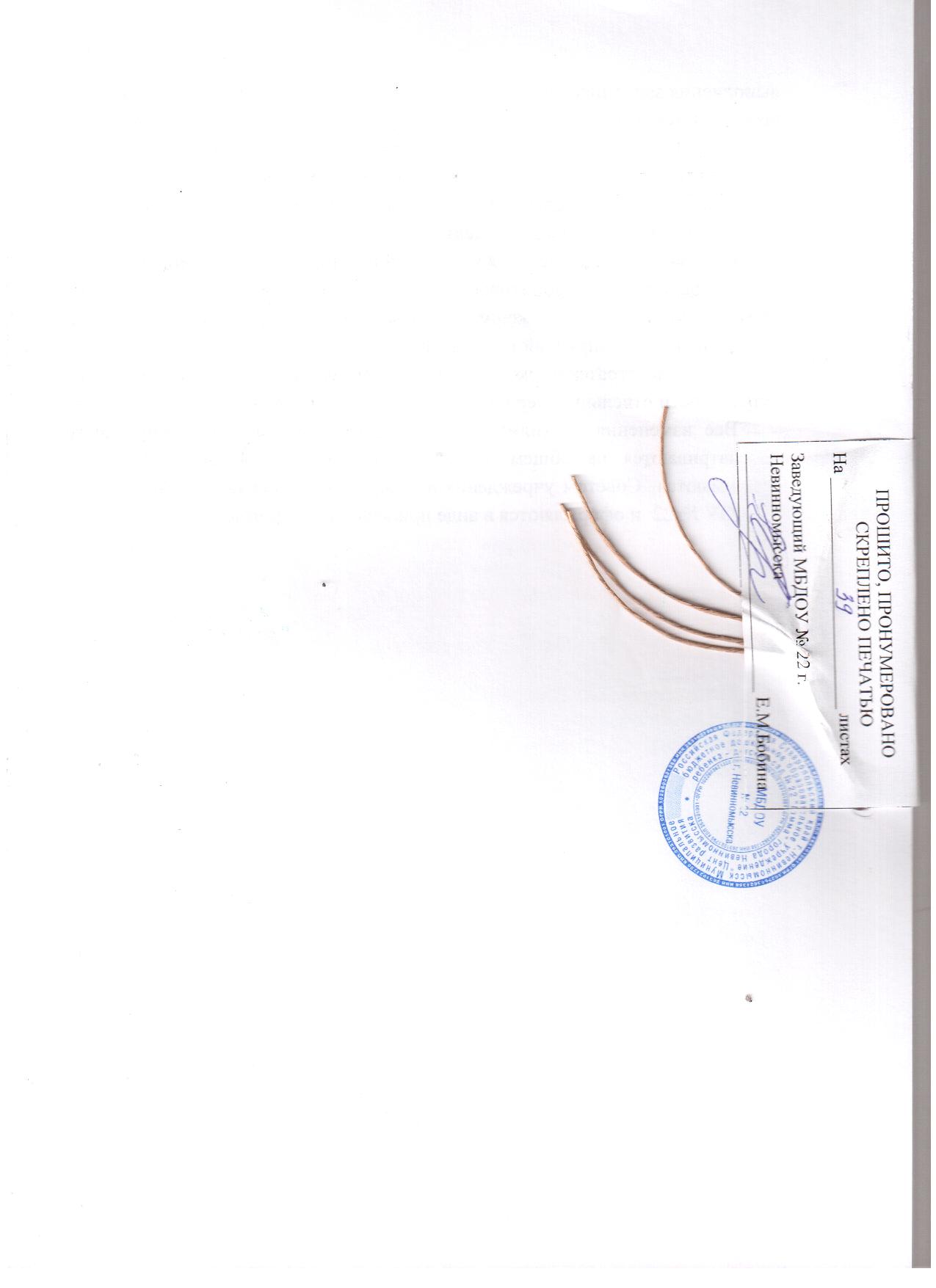 Наименование программыПрограмма  развития муниципального бюджетного дошкольного образовательного учреждения «Центр развития ребенка - детский сад № 22 «Гамма» города Невинномысска на 2017-2019 годы» (далее – программа развития МБДОУ № 22)Ответственный исполнитель программымуниципальное бюджетное дошкольное образовательное учреждение «Центр развития ребенка - детский сад № 22 «Гамма» города Невинномысска  (далее МБДОУ № 22).Цель  программыПовышение качества дошкольного образования посредством создания механизмов устойчивого  развития ДОУ, обеспечивающих комплекс условий для формирования ключевых компетенций дошкольника.Задачи  программы1. Формировать у педагогов  ДОУ позицию исследователя по отношению к собственным профессиональным проблемам и интересам.   2.Совершенствовать условия для  развития познавательных способностей и творческого потенциала детей через расширение спектра дополнительных услуг.3.Создавать опережающий оптимальный уровень обеспечения материально-технического, финансового, научно-методического, дидактического процесса функционирования и развития ДОУ; 4.Расширять  эффективные формы взаимодействия с родителями, пути привлечение их к совместному процессу воспитания, образования, развития детей.Целевые индикаторы программыДоля родителей удовлетворенных качеством дошкольного образованияЦелевые показатели программыДоля педагогических работников имеющих первую и высшую квалификационную категорию;Доля педагогических работников овладевших современными образовательными технологиями и навыки исследовательской деятельности;Доля воспитанников, получающих  дополнительные образовательные услуги; Доля помещений  оснащенных в соответствии с  ФГОС ДО;Доля родителей (законных представителей) участвующих в воспитательном процессе ДОУ;Доля потребителей, удовлетворенных качеством предоставляемых муниципальных услуг. Сроки и этапы реализациипрограммы2017 – 2019 г.Объемы и источники финансового обеспечения ПрограммыФинансирование программы осуществляется из средств  Ставропольского края, города Невинномысска, внебюджетных средств  учреждения.Ожидаемые конечные результаты реализации программыУвеличение доли потребителей, удовлетворенных качеством предоставляемых муниципальных услуг до 100%. - Увеличение доли педагогических работников с присвоенной квалификационной категорией (первая, высшая) до 80 %. - Увеличение доли педагогов, не испытывающих затруднения в применении современных образовательных  технологий до 85%. - Увеличение доли родителей (законных представителей), принимающих активное участие в образовательном процессе в МБДОУ до 80%. - Увеличение доли воспитанников, охваченных дополнительным образованием до 90%.-Увеличение доли групп и кабинетов оснащенных в соответствии ФГОС ДО до 90%. -Увеличение доли поступающих благотворительных средств на решение уставных задач.Программы ГодреализацииВозрастдетей«Занимательная арифметика» автор - творческая группа педагогов МБДОУ № 224 года3-7 лет«Региональная культура как средство патриотического воспитания детей дошкольного возраста» автор – Р.М. Литвинова2 года5-7 лет«Сенсорное развитие» автор - творческая группа педагогов МБДОУ № 225 лет2-7 лет«Учимся – играя!» автор - творческая группа педагогов МБДОУ № 224 года3-7 лет«Курс развития творческого мышления» автор - Ю.Б. Гатанов2 года5-7 лет«Конструирование с детьми раннего возраста» автор – О.Э.Литвинова1 год2-3 года«Русская народная культура» автор - творческая группа педагогов МБДОУ № 221 год2-3 годаПрограмма по театрализованной деятельности «Театр для дошкольников» автор - Санотова С.А. 3 мес.6-7 летПрограмма обучения игре на детских музыкальных инструментах «Домисолька» автор - Телякова Л.П.1 год6-7 летПрограмма по обучению детей пению «Колокольчик» автор - Санотова С.А.1 год6-7 лет«Футбол в детском саду» автор - Е.Ф. Желобкович1 год6-7 лет№Наименование  платной услугиНаименование, номер документа, дата утверждения нормативно-правового документа определяющего оказаниеплатной услугиОрганизация,предоставляющая платную услугу№Наименование  платной услугиНаименование, номер документа, дата утверждения нормативно-правового документа определяющего оказаниеплатной услугиОрганизация,предоставляющая платную услугу1                2              3               41Дополнительная общеразвивающая программа  по обучению детей хореографии «Танцующий башмачок»Федеральный Закон № 273- ФЗ от 29.12.2012 г «Об образовании в Российской Федерации»п.1, ст. 101 Лицензия  № 4930 (бессрочная) от 12.07.2016г. Устав МБДОУ, утвержден приказом управления образования  от 12.11.2015; № 530-о/д  Зарегистрирован 25.11.2015г.МБДОУ  № 22 г. Невинномысска2Дополнительная общеразвивающая программа  по физическому развитию детей через различные виды спорта (кружок оздоровительно-развивающей художественной гимнастики «Жемчужинки»)Федеральный Закон № 273- ФЗ от 29.12.2012 г «Об образовании в Российской Федерации»п.1, ст. 101 Лицензия  № 4930 (бессрочная) от 12.07.2016г. Устав МБДОУ, утвержден приказом управления образования  от 12.11.2015; № 530-о/д  Зарегистрирован 25.11.2015г.МБДОУ  № 22 г. Невинномысска3Дополнительная общеразвивающая программа  по обучению детей бумагопластике, кружок «Игры с бумагой»Федеральный Закон № 273- ФЗ от 29.12.2012 г «Об образовании в Российской Федерации»п.1, ст. 101 Лицензия  № 4930 (бессрочная) от 12.07.2016г. Устав МБДОУ, утвержден приказом управления образования  от 12.11.2015; № 530-о/д  Зарегистрирован 25.11.2015г.МБДОУ  № 22 г. Невинномысска4Дополнительная общеразвивающая программа  по развитию логического мышления, кружок по логическим и развивающим играм «Знайка»Федеральный Закон № 273- ФЗ от 29.12.2012 г «Об образовании в Российской Федерации»п.1, ст. 101 Лицензия  № 4930 (бессрочная) от 12.07.2016г. Устав МБДОУ, утвержден приказом управления образования  от 12.11.2015; № 530-о/д  Зарегистрирован 25.11.2015г.МБДОУ  № 22 г. Невинномысска5Дополнительная общеразвивающая программа  по обучению детей шахматам, кружок «Шахматы»МБДОУ  № 22 г. НевинномысскаОбщее кол-во педагоговОбразованиеОбразованиеОбразованиеАттестационные категорииАттестационные категорииАттестационные категорииАттестационные категорииОбщее кол-во педагоговвысшеесреднее специальноесреднеевысшаяI категорияII категория/ соответствиеБез / категории23149-13244Вид и назначение зданий, строений, сооружений, помещений, территории (учебные, учебно-вспомогательные, подсобные, административные и др.), с указанием площади (кв.м)Наименование оборудованных учебных кабинетов, объектов для проведения практических занятий с перечнем основного оборудования35Групповые помещения:Количество дошкольных групп – 11;Приемные – 116,8 м2;Игровые – 685,3 м2;Спальни – 597,2 м2;Умывальные с туалетными – 62,2 м2;Веранды – 271 м2;Учебно-лабораторные:Спортивный зал – 51,7 м2;Музыкальный зал – 71,4 м2;Хореографический зал – 50,8 м2;Кабинет по развитию логического мышления – 19,7 м2;Кабинет кружка «Шахматы» – 15,0 м2;Административные:Кабинет заведующего – 23,0 м2;Методический – 19,9 м2;Касса – 9,7 м2;Музыкального руководителя – 11,2 м2;Воспитателей по физкультуре и хореографии – 10,3 м2;Кабинет кладовщика -8,3 м2Медицинские:Процедурный кабинет – 8,6 м2;Изолятор – 6,7 м2;Кабинет профилактических осмотров – 18,7 м2;Хозяйственные:Постирочный цех – 27,8 м2;Гладильная – 28,5 м2;Пищеблок:Цех сырой продукции – 24,7 м2;Цех готовой продукции – 31,1 м2;Складские помещения – 57,4 м2;ВСЕГО: 2111,7 м2;Групповые комнаты:Детская мебель для практической деятельности;Книжная зона;Зона для изодеятельности;Игровая мебель;Атрибуты для сюжетно-ролевых игр;Природный уголок;Конструкторы разных видов;Развивающие игры по разделам Программы;Различные виды театров;Физкультурная зона;Музыкальная зона;Зона опережающего развития;Комод для индивидуальных вещей детей;«визитная карточка» группы;Материалы для изодеятельности;Предметы декоративного народного творчества (Гжель, Хохлома, и др.);Мольберты;Демонстративный материал;Магнитофон;Фонотека;Сборники словесных и дидактических игр к занятиям.Телевизор;Приемные:Информационная зона;Выставки детского творчества;Наглядно-информационный материал для родителей;Музыкальный зал, кабинет музыкального руководителя:Библиотека методической литературы. Сборники нот;Шкаф для пособий, игрушек, атрибутов;Музыкальный центр;Пианино;Разнообразные музыкальные инструменты для детей;Подборка аудио и видеокассет с музыкальными произведениями;Различные виды театров;Ширма для кукольного театра;Детские и взрослые костюмы;Детские хохломские стулья и столы;Декорации к спектаклям;Подборка дидактических игр;Физкультурный зал:Спортивное оборудование для прыжков, метания, лазания;Магнитофон;Фитболы;Мягкие модули;Адаптированные предметы художественной гимнастики (ленты, булавы, скакалки, обручи);Гимнастические маты;Специализированные шипованные дорожки;Шипованные валики для самомассажа стоп;Хореографический зал:Музыкальный центр;Пианино;Настенные большие зеркала;Шкаф для пособий и костюмов;Наглядно-демонстрационный материал;Сборники дидактических игр;Подборка бесед о видах танцевального искусства;Фонотека;Методическая литература;Кабинет логических и развивающих игр:Психических процессов: память, внимание, мышление, воображение;Дидактические игры по сенсорному развитию;Методическая литература;Пособия, игрушки;Фланелеграф;Демонстративный материал;Шкафы для пособий;Материалы и пособия для кружковой работы;Столы и стулья для детей и педагога;Кабинет кружка «Шахматы»:Дидактические пособия и игры;Методическая литература;Пособия, игрушки;Демонстративный материал;Шкафы для пособий;Стол и стул для педагога,  лавочки для детей;Магнитофон;